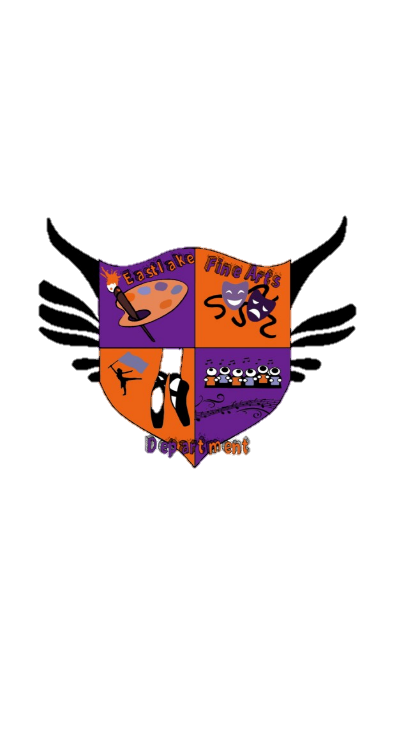 Welcome Incoming Students/Parents,   About us:This school year the Eastlake Orchestra has been incredibly active performing at contests, events, and concerts across the city. Although our students are involved in many disciplines, sports, and academic activities they also excel in the fine arts. We are very proud of their accomplishments this year and their contributions in helping build a lasting legacy for our Orchestra program. Our students have participated in campus concerts, community performances, All Region Orchestra, and U.I.L. Solo and Ensemble. We are currently working on our program to present at S.I.S.D Orchestra and U.I.L. Concert and Sightreading this March/April. We also had 20 students that qualified for State Solo and Ensemble in Austin, Texas and will be representing EHS at the end of this school year. There is always something fun to prepare for in Orchestra! About the director:Miss Cabada has been an orchestra/ mariachi teacher for 17 years and has taught at the middle school, high school, and college level. She plays violin with The El Paso Symphony Orchestra and viola with the Sonitus Quartet. She is also an active educator, conductor, and clinician in Mariachi and Orchestra.Note from Miss Cabada:I am very excited to have completed this first year as the new orchestra director at EHS! My current students are so very talented and have so much potential. This is a testament to the phenomenal teachers in our Feeder schools and everything they do to prepare them for High School. At the high school level, we are working hard to build up the Orchestra program and provide our students with the highest quality of instruction and opportunities for success. We have been active on and off campus and are looking forward to growing the orchestra program. I am very happy to meet all of you next year! Becoming Part of the Orchestra:We are excited about what the future holds for the Eastlake Orchestra and want YOU to be a part of it! We know that many of our incoming students have been playing for several years in their middle school programs and have high quality instruction from the dedicated orchestra teachers in our feeder pattern. Our program can accommodate a variety of skill levels and abilities, so we encourage YOU to discover your full music potential in high school.Registering: All incoming Freshmen should be sure to register for Orchestra as your 1st or 2nd elective choice, depending on your number of free electives. *Typically students have ABOUT 2 elective choices. Elective credit is required for graduation, but please refer to course catalog for specific requirements.You will register for String Orchestra 1 (MUS311). String experience is needed but beginning students or students have not played in a while can see Miss Cabada for details on placement.Students will be placed in a class period according to their middle school teacher’s recommendation or on audition/meeting with Miss Cabada.Students can often take Summer school. This year they will be offering Speech. It is a great option for some to get ahead. See course catalog for more details.Musical Instrument: School rental options are available through our campus but are limited. Students are encouraged to begin to purchase their own step up models as they enter High School, but it is not mandatory. Rentals through the district are $45 with approval/completed paperwork and are on a first come, first serve basis. If you are interested in making the step towards purchasing an instrument, please consult your orchestra teacher or reach out to Miss Cabada for details on buying the best quality for the price. We would be happy to help!Rentals—Reserve the date:If you are interested in renting an instrument from Eastlake High for the summer, you can come to the ORCHESTRA ROOM in the Fine Arts wing-----DATES AND TIME TBAPayment is non-refundable and parents/students will be held responsible for the instruments in their care.Only students that have registered for Orchestra at EHS for the following school year will be eligible to rent. Rentals are subject to instrument availability.Be sure to bring:Signed rental form with parent signature$45 rental for the school yearWaiver for students that qualify Join REMIND101:We have a specific remind101 just for incoming EHS students/parents! It is an easy way to open a line of communication. Parents feel free to inquire about registration, instrument purchase, summer camp, and more. Downloading the app is easy!  Standard text charges apply but there is NO extra charge for the service. It is just informational for summer activities or for parent support.Directions: Open a text messageIn the BODY of the message type @incomingehSend text to the number 81010Follow the prompt to accept and enter full nameSummer OrchestraOne of the most exciting ways to get ready for High School and stay busy during the summer is to join the S.I.S.D. Summer Camp. This year we are fortunate to be hosting it at EASTLAKE HIGH! Hope you will take advantage of this incredible opportunity to learn from some of the best teachers in the district and have a great time preparing an awesome program to be performed at the end of the camp.Tentative Information (will update info through Remind as we have it)Camp location: Eastlake High Music WingDate: TBATime: TBA	Getting Ahead:If you are shopping for school supplies before the school year starts or want to keep your eyes open for the best deals in town and online, we wanted to provide you with a supply list for next year. Keep in mind you probably already own a lot of these items!-Rosin (dark preferably)-Cleaning Cloth (any clean soft cloth)-Instrument tag or luggage tag-Pack of pencils-Shoulder rest for Violins and Violas-Rock stop or Endpin Anchor for Cellos and Basses-An extra set of strings (strings pop)—Strings should be changed at least once a year (we can help you change them once you purchase)Attire: Women- long-sleeved black solid black blouse and black pants; black dress shoes and socksMen- black long-sleeved black button-down shirt and dress pants; black dress shoes and socksHelpful Websites to order and El Paso Music Stores: (contact me to add to the list)Southwest Strings www.swstrings.com or call (800) 528-3430Shar Music  sharmusic.com(800) 248-7427V and V Music 1855 Trawood Dr. #204.  915-494-7887Olivas Music (Rojas and Zaragoza) 1320 N. Zaragoza Rd. 915-858-6700Strings and Things (Montana and Yarbrough)10568 Montana Ave. 915-858-6700Bertie’s Music 1407 Lomaland Dr. #101 915-591-1759Please turn in this page or email this page back to ccabad01@sisd.netStudent Information:Student Name____________________________________________________________________School/Middle School Teacher___________________________________________________________________Instrument ____________________________________________________________________Number of Years of experience/ List grade that you started____________________________________________________________________Parent Name (print please)____________________________________________________________________Other activities or sports that student will participate in (if you know)____________________________________________________________________Please check here if you have enrolled in Remind101.______Please check here if you are interested in Summer Camp.______I am interested in enrolling in Orchestra._____